English 12A Puritan ValentineSATIRE: A literary work that ridicules its subject through the use of techniques such as exaggeration, reversal, incongruity, and/or parody in order to make a comment or criticism about it.Exaggeration To enlarge, increase, or represent something beyond normal bounds so that it becomes ridiculous and its faults can be seen. Incongruity To present things that are out of place or are absurd in relation to its surroundings. Reversal To present the opposite of the normal order (e.g., the order of events, hierarchical order). Parody To imitate the techniques and/or style of some person, place, or thing. _____________________________________________________________________________Using satire, create a Puritan valentineInclude an image and a satirical love messageSee examples below: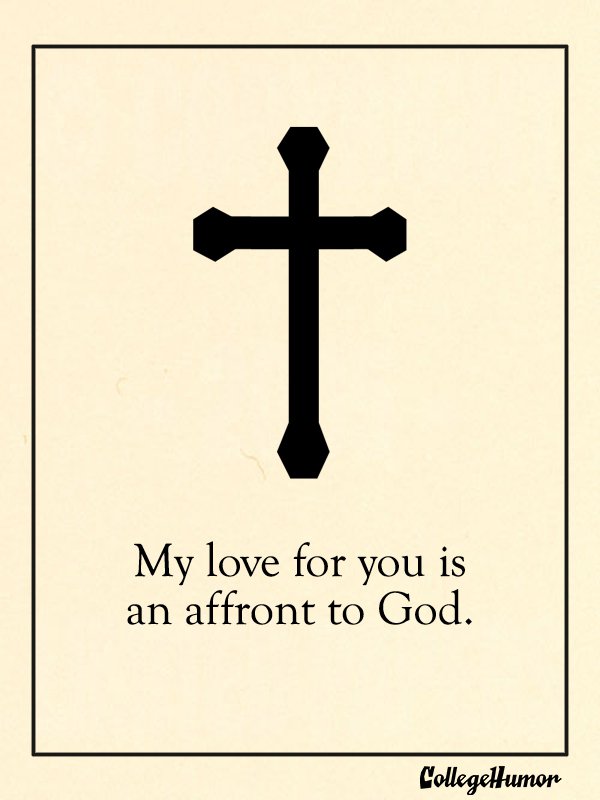 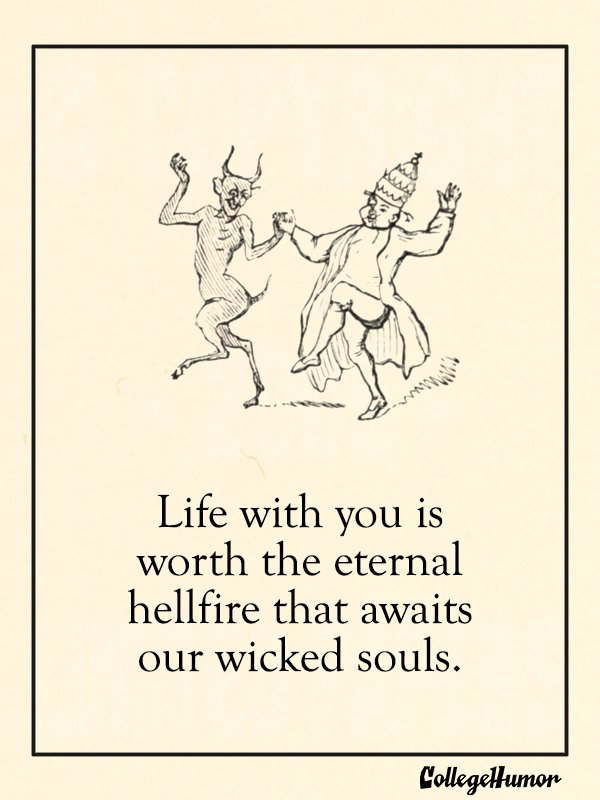 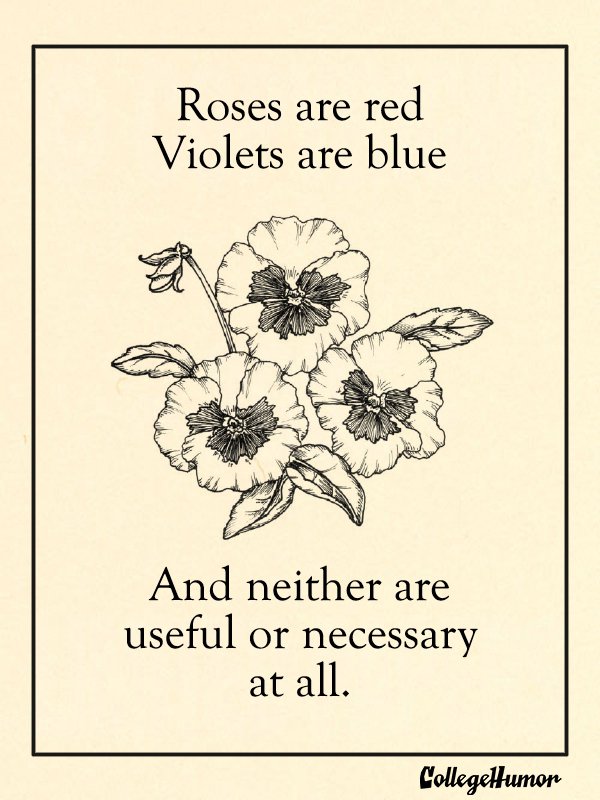 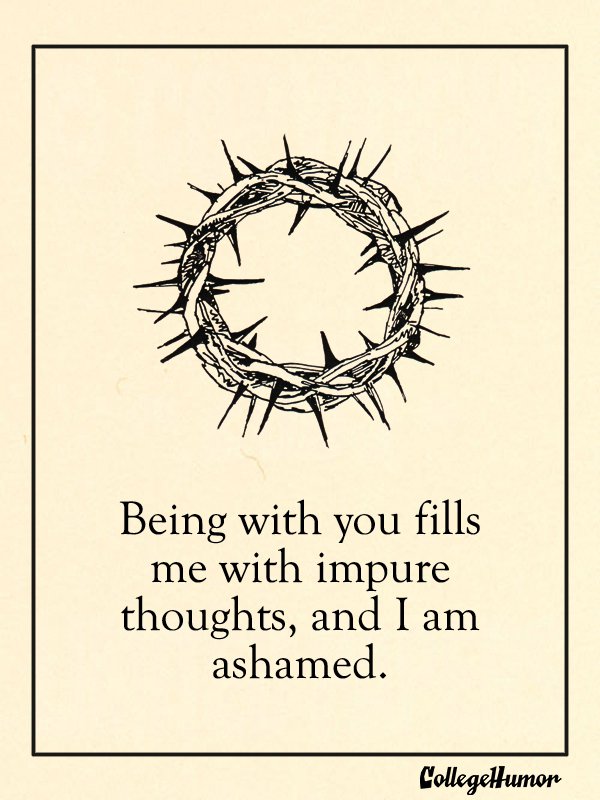 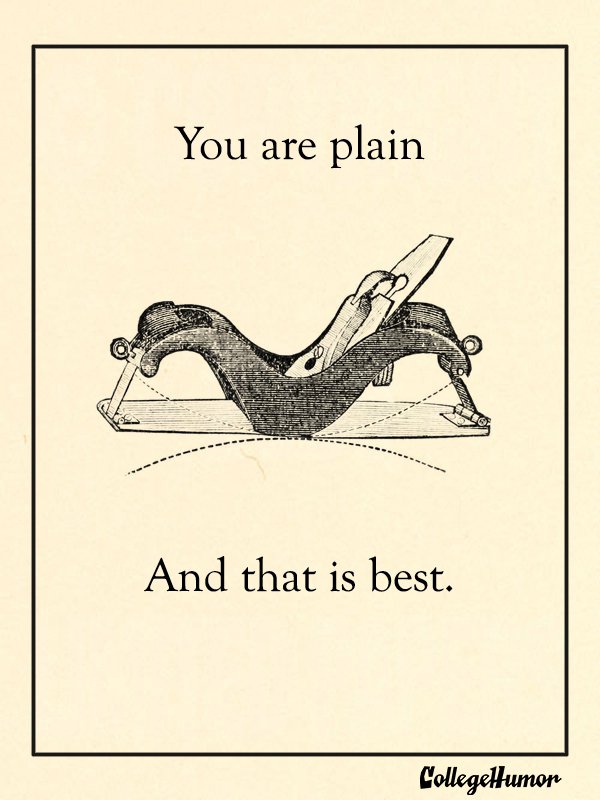 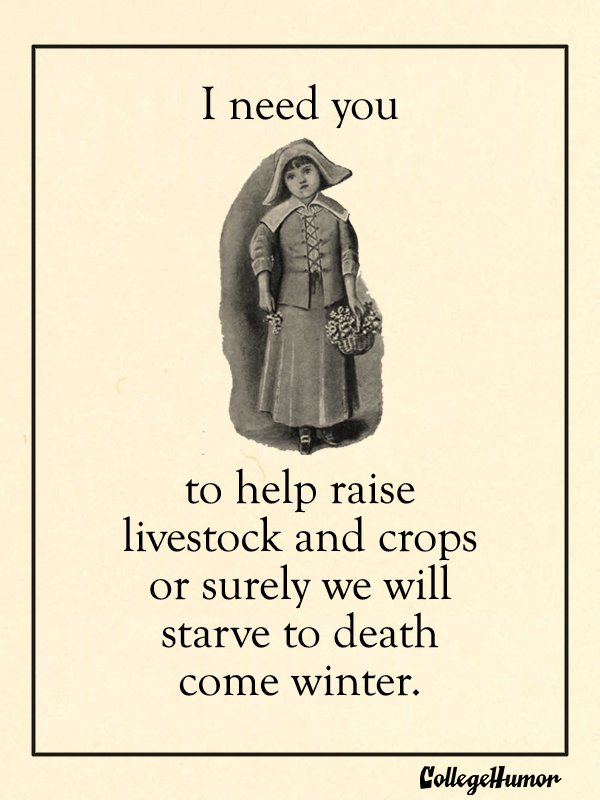 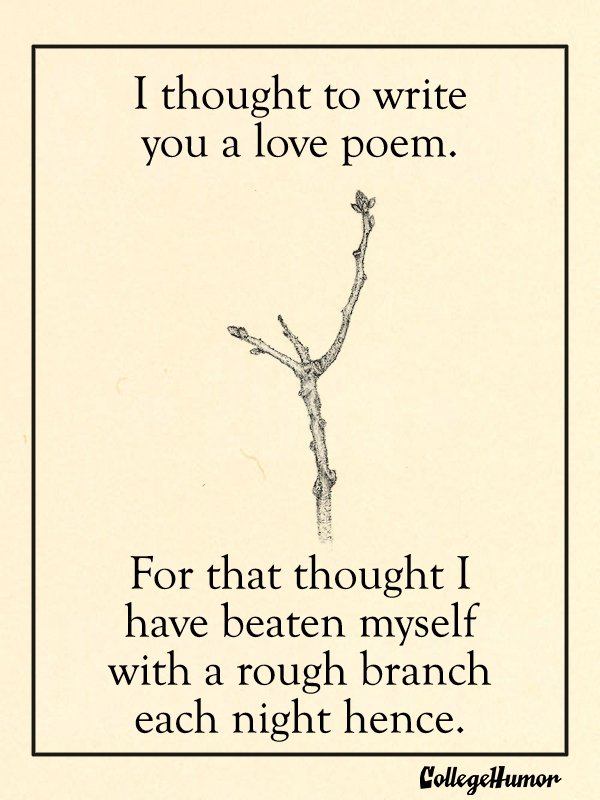 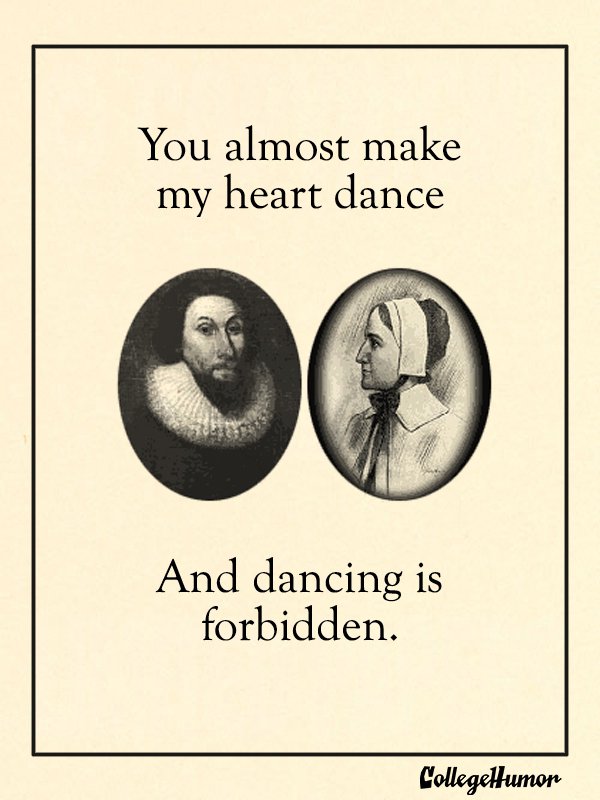 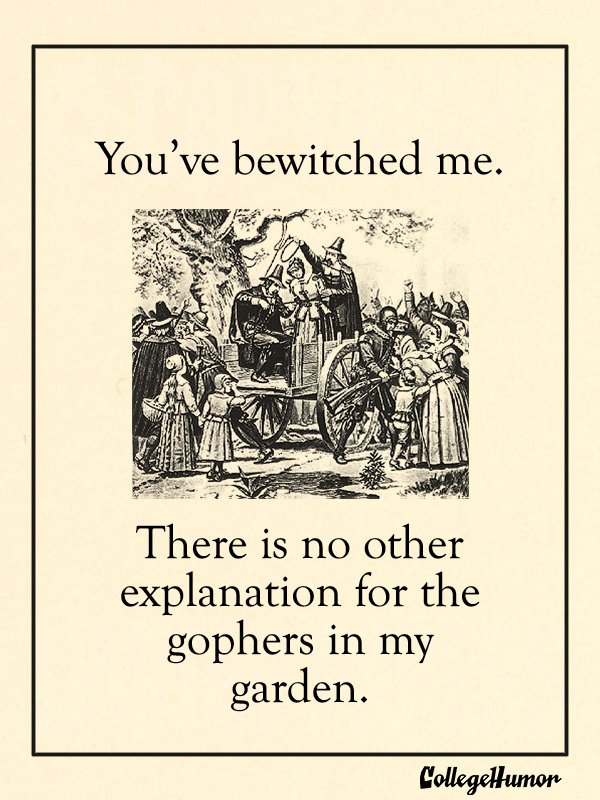 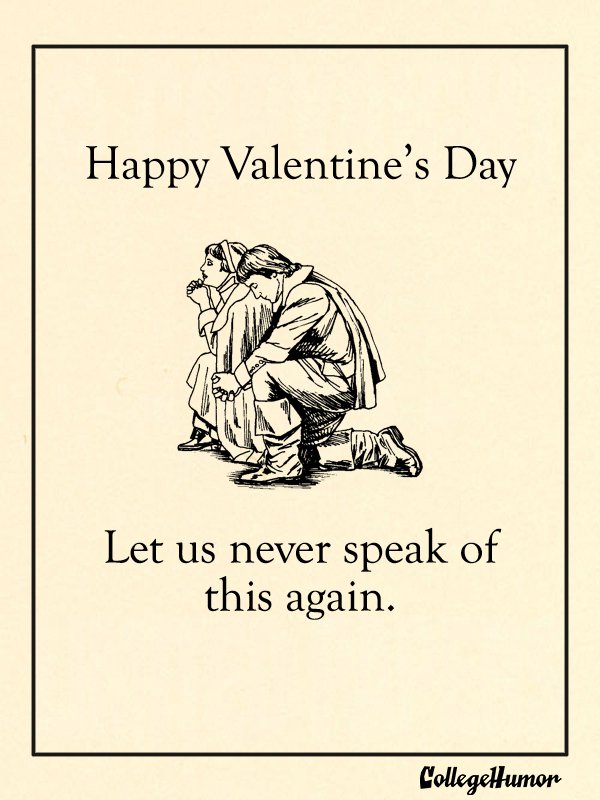 